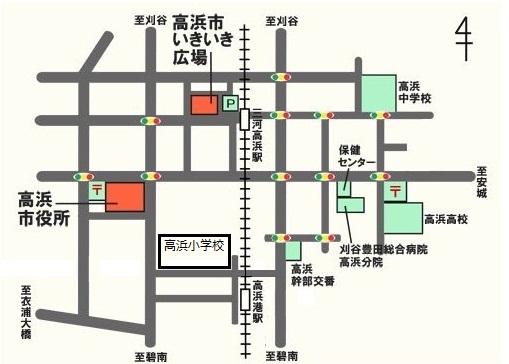 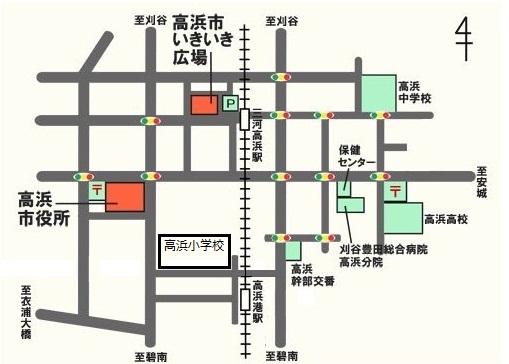 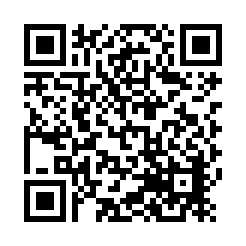 氏名（ふりがな）住所〒（　　　－　　　　）　　　　　　市　　　　　町連絡先（電話番号）メールアドレスフォーラムでゲスト（淺野さん）に聞きたいこと（例：電子図書館ってどんな役割があるんですか？）備考（ご要望があれば記載ください）